URL Screenshot for DC FiELD TRIPSScreenshot for DC FiELD TRIPShttps://www.blogger.com/comment.g?blogID=12630726&postID=2883225939800672018&page=1&token=1480599154886&isPopup=true 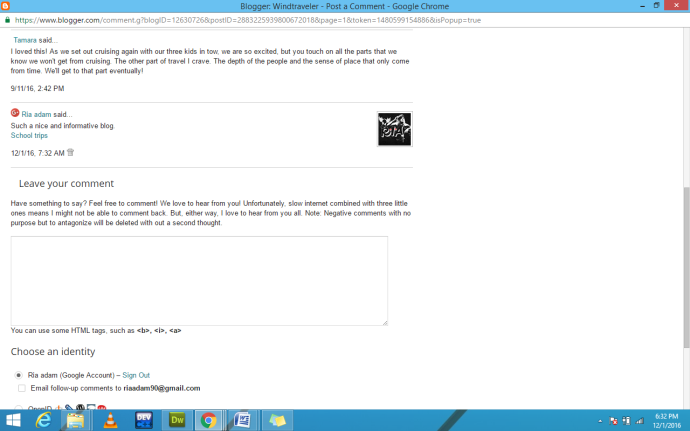  https://www.blogger.com/comment.g?blogID=21096663&postID=1321977937368366115&page=0&token=1480599701826 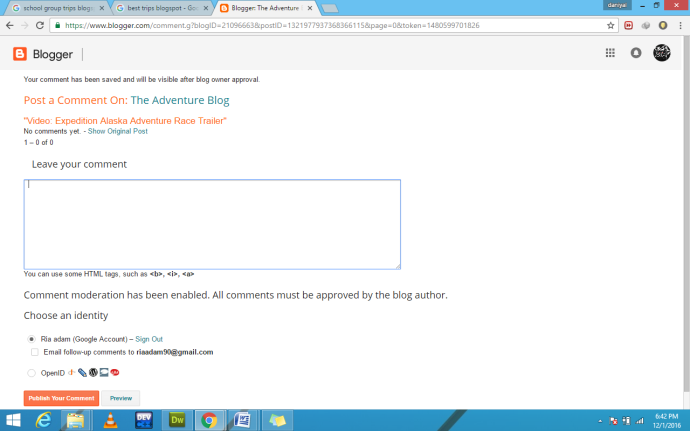 http://historyinhighheels.blogspot.com/2015/05/44-tips-for-traveling-in-italy.html 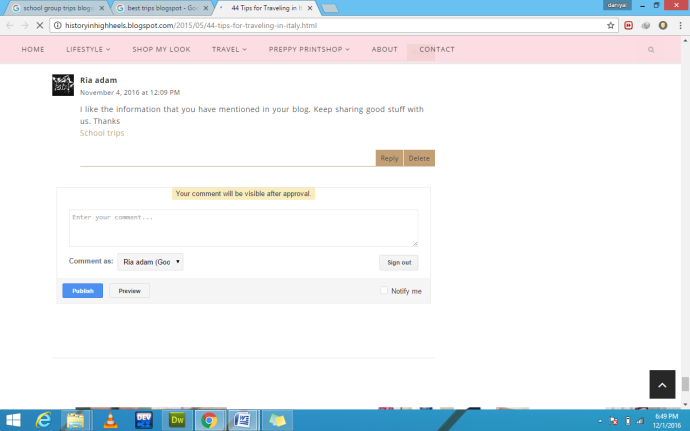 https://sportsroadtrips.blogspot.com/2016/11/nfl-playoff-picture-after-9-games.html?showComment=1480600253829#c5276188271782888495 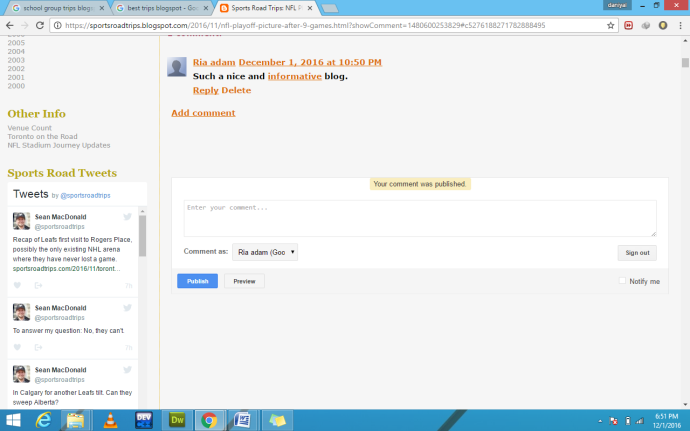 http://suejacobs.blogspot.com/2016/08/tangled-seashells.html#comment-form 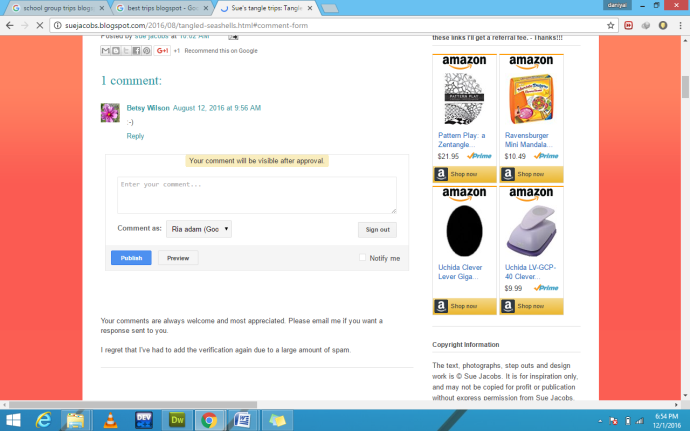 https://www.blogger.com/comment.g?blogID=2190299349225526322&postID=1906566409759166425&page=0&token=1480600541036 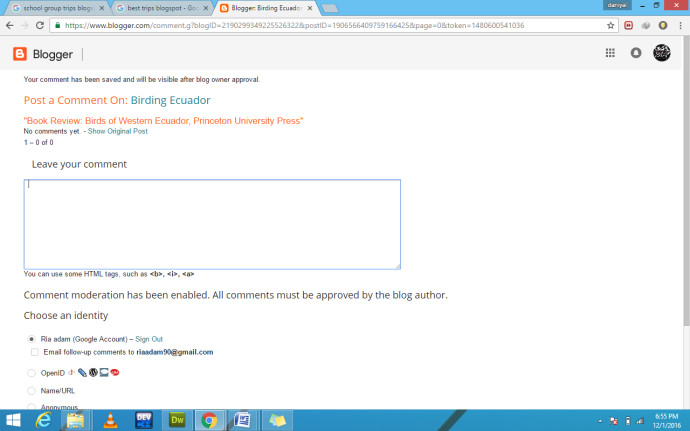  https://elinchow.blogspot.com/2014/10/trip-to-bukit-tinggi-malaysia-berjaya.html?showComment=1480600788331#c6374513094812078199 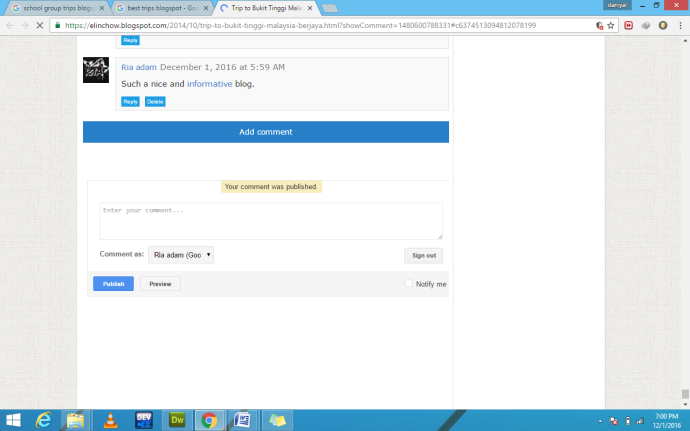 http://twomonkeystravelgroup.com/2015/03/hong-kong-and-macau-itinerary/ 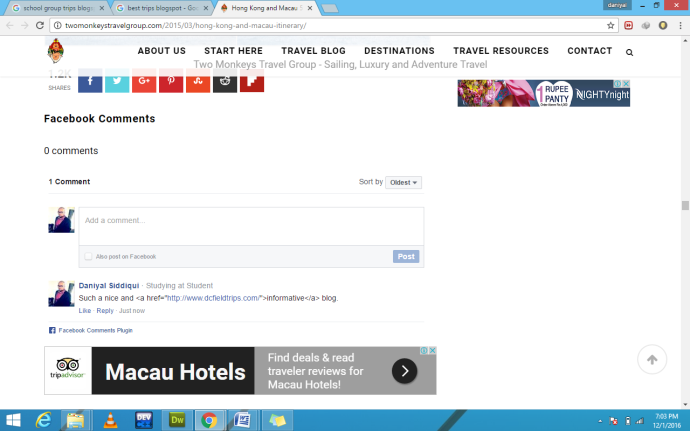 https://www.blogger.com/comment.g?blogID=5920557057591059630&postID=5705592577294388717&page=1&token=1480601103674 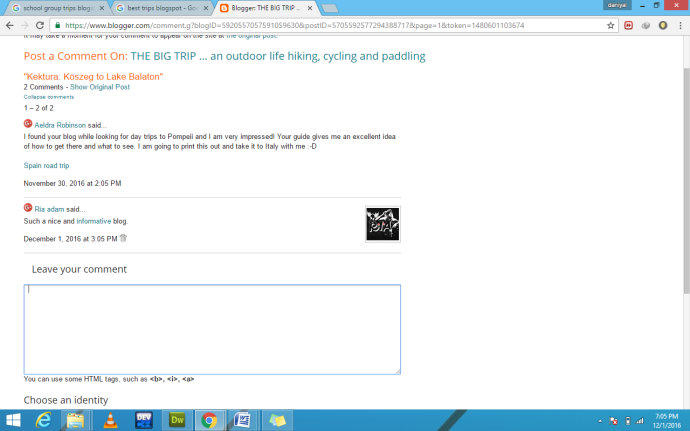 http://johorkaki.blogspot.com/2016/11/jadi-baru-botak-asam-pedas-in-jb-johor.html#comment-form 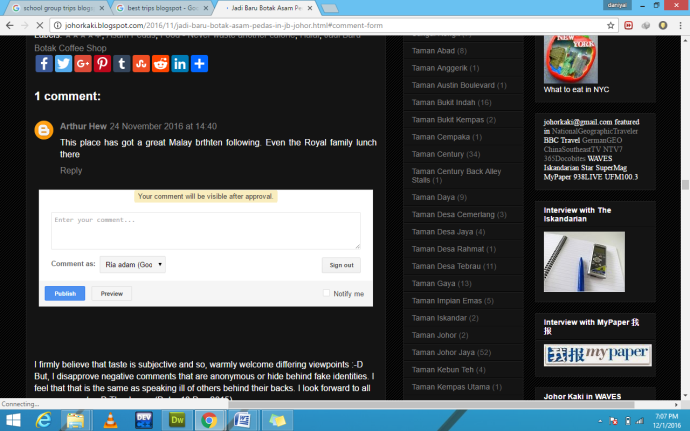 https://jimsmotorcycletrips.blogspot.com/2013/06/usa4ct-ride-day-21-june-18-2013-tue.html?showComment=1480601641261#c6852586019114708503 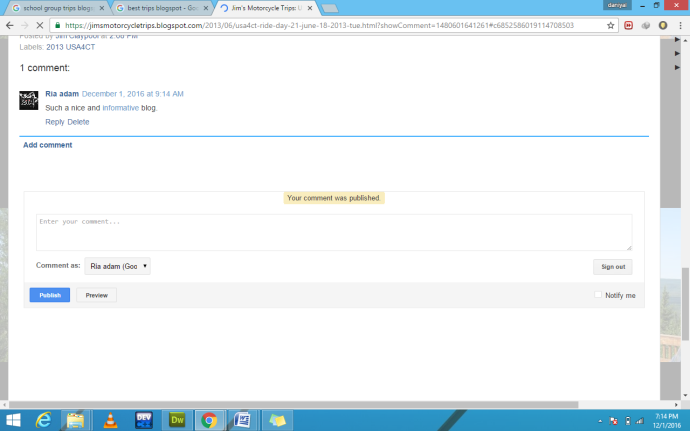 https://japanvegan.blogspot.com/2014/04/koyasan.html?showComment=1480601965665#c3409284637557382880 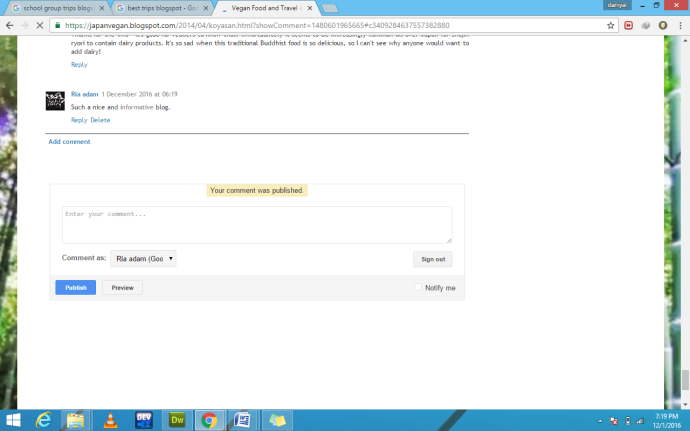 http://chengywong.blogspot.com/2015/05/eat-pray-love-in-bali-our-6days-5nights.html 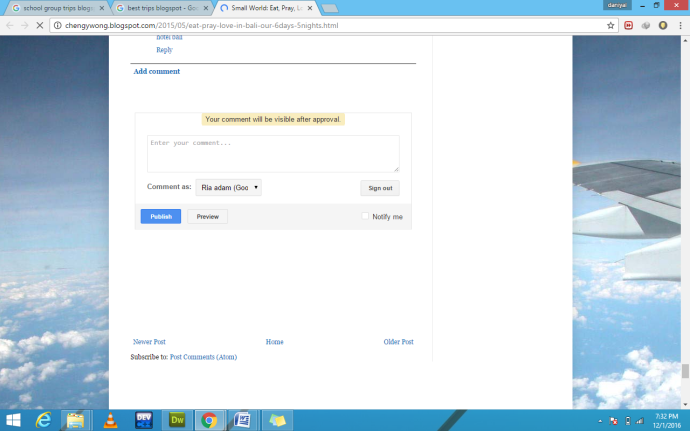 http://adventure-naturalist.blogspot.com/2010/07/50-life-changing-trips-mens-health.html 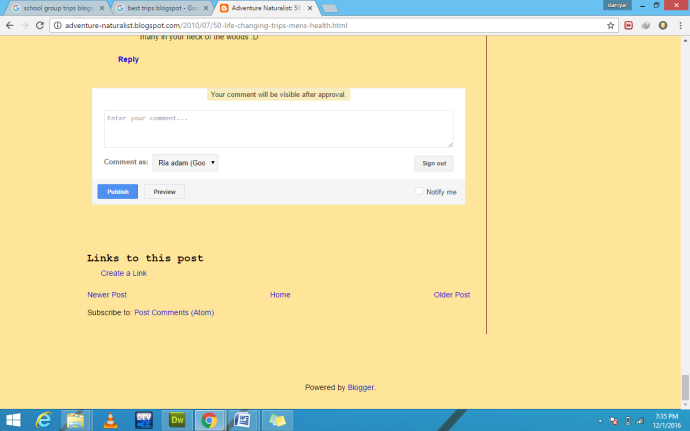 https://www.blogger.com/comment.g?blogID=33353308&postID=6714314276981605190&page=0&token=1480602977753&isPopup=true 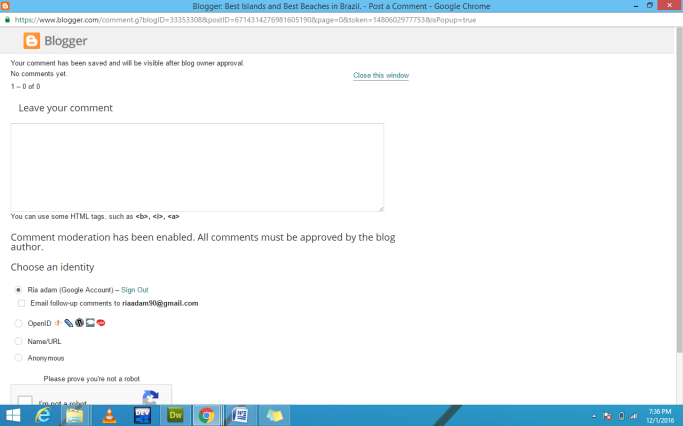 